Marina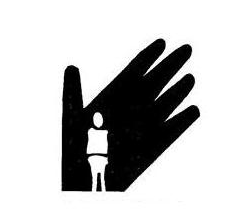 Rehabilitation & Health Services1050 W. University Suite 3, Rochester MI 48307Ph: 248-650-1984      Ph: 248-651-4954Fax: 248-650-199marinarehabilitation@yahoo.comINSURANCE, TREATMENT AUTHORIZATION, ASSIGNMENT AND RELEASE FORMPatient’s Name 		S.S. #		Last 		First 		M.I.Address 	City 	, MI  ZIPHome Ph. # 	Alternate Ph. #Date of Birth 			Sex:      M      F 	Marital Status:      S     M     D     W     Sep.Email Address (mandatory)Person to Reach in Case of Emergency				Last 		First 			M.I.Relation to You 			Emergency Ph. # 		Alternate Ph. #Emergency Address 					City 	, MI  ZIPPatient Employer 					OccupationEmployer Address 						Work Ph. #Spouse Employer 						Work Ph. #Work Comp. Case?     Y     N 	Date of Injury 					InsuranceAuto Accident?           Y      N 		Date of Injury 				Insurance1st Insurance CompanyContract # 		Group # 			Subscriber	Relation2nd Insurance CompanyContract # 		Group # 			Subscriber	RelationContract # 		Group # 			Subscriber	RelationMy signature on this form gives permission for Marina Rehabilitation and Health Services to release this information on this sheet or any information regarding my condition, results of tests and treatment given to me, to my attending/referring physician, insurance carrier, attorney, Work Comp. Rep., Insurance Rep., or social administration and/or Medicare program or its carriers, or to any outside testing facilities. In the event health insurance, Auto or Work Comp in any way limits, alters, cancels, denies or modifies my level of coverage - I am solely responsible to Marina for payment in full of these charges. It is also giving us permission to contact you on different occasions.Patient Signature 								DateWitness Signature 							Date 